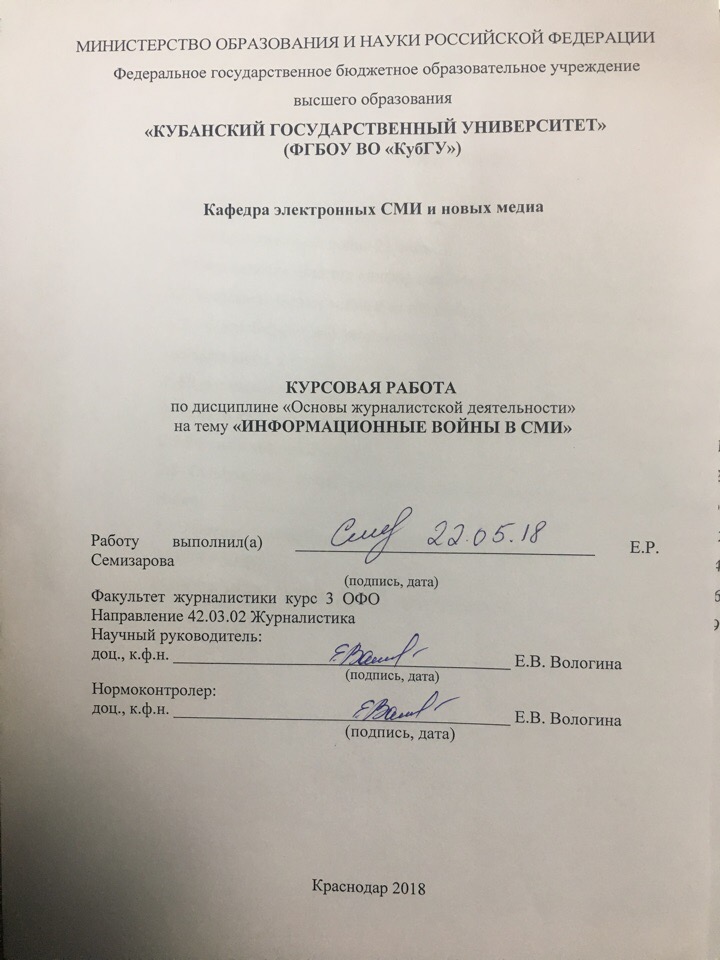 СОДЕРЖАНИЕВведение……………………………………………………………………….3Глава 1.Информационная война 21 века…………………………………….5Определение понятия «информационная война» и ее «оружие»…..Информационная война и ее социально-психологические аспекты..Потребление информационной составляющей в структуре современной цивилизации…………………………………………..Глава 2. Информационная война против России………………………………………………………………………….132.1. Место информационных войн в современном мире………………..……………………………………………………….......202.2. Россия в западных СМИ…………………………………………………...2.3. Социум, как метод манипулирования сознанием в информационной войне………………………………………………………………………….2.4. Противостояние России информационной войне…………………Заключение…………………………………………………………………...27Список использованных источников……………………………………….29ВВЕДЕНИЕНачало ХХI века в мировом медиа пространстве усеяно информационными войнами.  Ежегодно их количество растет. На многих примерах, мы можем наблюдать как нарушается один из важнейших принципов журналистики, а именно-объективность или иными словами не ангажированность, непредвзятость. Сегодня все чаще СМИ становится инструментом межгосударственной и международной политики или столкновения интересов финансовых структур. Это цели и задачи схожи с дипломатическими службами и разведывательными структурами-обеспечивать государственный интересы. В иных обстоятельствах СМИ превращаются в инструменты борьбы за власть, за смену режима и т.д.В силу того, что в последние 20 лет распространение получил интернет, информационной война усилилась, об этом свидетельствует развитие войны нового поколения- «сетевой войны». Исходы такой войны не предскузаемы, касается каждого и затрагивает все аспекты общества.          Степень изученности темы: Понятие «информационная война» были предметом исследования специальных научных работ. К числу таких исследователей можно выделить работы:Г. В. Вирен «Современные медиа: приемы информационных войн»; Г. Л. Акопов «Интернет и политика»; О. П. Березкина «Политический консалтинг» и многие другие.         Новизна данной курсовой работы заключается в том, чтобы вывести закономерные признаки поведения в России в условиях непрекращающейся информационной войны, выведение стереотипного образа о стране у западных «противников». Цель работы – исследовать тенденцию к информационному давлению, оказываемому на СМИ, направленное среди населения на формирование определённого типа мышления.Для этого нам необходимо решить следующие задачи:определить понятие, функции информационной войны, основные методы;выявить стереотипный образ России у жителей западных стран. Определить методы манипуляцией сознания и их воздействия на социум и человека в частности.Изучить и проанализировать те СМИ, которые являются носителями провокационных материалов.Объект исследования - информационная война, проводимая с помощью СМИ за мировое лидерство в последние 20 лет.Предмет исследования:  непосредственно сам процесс агрессивной информационной борьбы против России странами Запада и США.Метод исследования – сравнительный, аналитический.          Структура работы: Работа состоит из введения, основной части,     состоящей из двух глав(которые включают в себя 7 подпунктов), заключения, списка использованных источников, который включает в себя 27 источников.Глава 1. Информационная война 21 векаОпределение понятия «информационная война» и ее «оружие»Потребность в информации у человека существовала еще с древних времен. СМИ заменяли глашатаи, вестники, герольды. Они-то и утоляли информационный «голод» граждан, объявляли сообщения, осведомляющие о положении дел в государстве и за ее пределами. Если обратиться к словарю, то информация (от лат. informatio — разъяснение, изложение), первоначально — сведения, передаваемые одними людьми другим людям устным, письменным или каким-либо другим способом (http://bse.sci-lib.com/article056177.html)Она необходима людям при принятии решений и позволяет не только действовать рационально при конфликте, но и управляет смыслом существования и гибели систем. Такое явление, как информационная война очень древнее, а термин-гораздо моложе. На этот счет у исследователей есть разногласия о том, когда это понятие было употреблено впервые. Мы рассмотрим несколько. Например, М. Павлютенкова считает, что он появился «в середине 80-х годов ХХ века в связи с новыми задачами вооруженных сил США после окончания холодной войны и явился результатом работы группы американских военных теоритиков…-Г. Е. Экклза, Г.Г. Саммерза и др.» (Павлютенкова М. Ю. Информационная война:реальная угроза или современный миф?// Власть. 2001. 19 декабря),  активно употрябляться он стал в 1991 году , после проведения Иракской операции «Буря в пустыне» как раз там, по утверждению Павлютенкова впервые были применены информационные технологии в военных целях.Другая версия у С. Гриняева. По его мнению впервые термин «информационная война» был употреблен в отчете «Системы оружия и информационная война» Томасом Рона, подготовленный им для компании «Боинг» в 1976 году. «Автор в частности указал, что информационная инфраструктура становится ключевым компонентом американской экономики, но она одновременно превращается в уязвимую цель как в военное, так и в мирное время» (Зарубежное военное обозрение. 2002 №2). Официально же этот термин впервые введен в директиве министра обороны США DODD 3600 от 21 декабря 1992 года (3.	Колеман Дж. Комитет 300. Тайны мирового правительства. М: Витязь, 200684 с.). Термин «информационная война» достаточно объемно и включает множество методов и приемов. Классическое определение-«это комплекс мероприятий по информационному воздействию на массовое сознание для изменения поведения людей, а также навязывания им целей, которые не входят в числе их интересов, а также защита от подобных воздействий» (В.Г. Вирен «Современные медиа: приемы информационных войн, Москва, 2013 с . 5)В такой войне информационное превосходство-важное достижение и определяется как «способность собирать, обрабатывать и распределять непрерывный поток информации о ситуации, препятствуя противнику делать то же самое».  (Панарин И.Н. Информационная война, PR и мировая политика. М. 2006. С. 221)Некоторые исследователи пытаются отнести информационную пропаганду 50-ых, 60-ых годов между СССР и США к информационным войнам. «Взрыв нескольких гранат нельзя назвать войной, кто бы их не бросал. Взрыв нескольких водородных бомб - это уже и начатая и завершенная война….». Соперничество двух держав «можно сравнить именно с несколькими гранатами. ... в лучшем случае оно заслуживает термина «холодная война» [6].( 6.	Расторгуев С.П. Философия информационной войны М: Аутопан, 2003. 496 с.)Безусловно для ведения информационной войны необходимо использовать широкий круг приемов и методов, которые отражаются во многих сферах:ДипломатическаяПолитическаяЭкономическаяФинансоваяИнформационнаяВоеннаяРазведывательнаяВоенно-техническаяКосмическаяСоциально-психологическая и др.Взрыв нескольких гранат нельзя назвать войной, кто бы их не бросал. Взрыв нескольких водородных бомб - это уже и начатая и завершенная война. Информационную пропаганду 50-ых, 60-ых годов, которой занимались СССР и США, можно сравнить именно с несколькими гранатами. Поэтому никто не называет прошлое противостояние информационной войной, в лучшем случае оно заслуживает термина “холодная война" [6]. 6.	Расторгуев С.П. Философия информационной войны М: Аутопан, 2003. 496 с.Для того чтобы было легче управлять любыми процессами в обществе, в современных войнах используется информационное оружие. Оно представляет собой средства искажения информация или вовсе дезинформирования социума. Для этого идет преодоления систем защиты, дезорганизация работы технических систем, в том числе и компьютерных. Подобные методы влекут за собой ограничения допуска законных пользователей. К информационному оружию мы относим:компьютерный вирусы (в том числе различные ошибки, сознательно вводимые в ПО противника) Дезинформация в каналах государственного и военного распространения, а также любые средства подавления информационного обмена.Программные закладки, так называемые логические бомбы.Подобное «оружие» носит наступательный характер. Главным оружием в любой сетевой войне, применяемое в сфере идеологии, пропаганды, СМИ, культуры и т.д. является информация, но тщательно отобранная. Которая транслируется по нужным информационным каналам и определенное количество раз. Это разрушительное орудие, согласно результатом исследований, направлено на 3 объекта психологического поражения:ЭлитаЖизненная сила страныИнфраструктура и материальные сооружения Порой психологическая война носит неявный, скрытый характер и имеет воздействие на огромное количество людей. Конечно, при такой войне в зависимости от долгосрочности целей и определяется его эффект либо либо стремительный, либо замедленный. Чаще комбинируется: первый этап-быстро распространить на территории противника нужную информацию и затем, подобно лучевой болезни мутировать сознание социума. Фактически тоже самое происходит при ядерном взрыве: ударная волна, радиоактивное поражение-все это ощущается тот час и затем то, что создает нужный эффект длительное заражение местности, которое ведет к генетическим мутациям.К эффектам психологического или информационного оружия, помимо сиюминутности навязывания того или иного факта, относится и заражение, как ментальных, так и социальных мутаций. Например, перерождение элиты, потерянное поколение, изменение в менталитете –это и есть заражение подрывной идеологией. Мы помним, что информационное оружие носит наступательный характер, что во многом определяет лицо такой войны и с помощью анализа позволяет определить информационного агрессора. Соответственно, «сообщительная» мера агрессивности передается от одной страны к другой и неважно какого характера передаваемая информация.  Конечно, для осмысления этого утверждения важно не забывать, что в эпохи IT-технологий, когда социум перенасыщен информацией, безопасность системы определяется не только теми знаниями, которые система получает о враге, но и теми, от которых ей удалось уклониться. Возможности информационного оружия не ограничены (в этот список мы относим не только выше перечисленные кибернетические средства оружия, но и СМИ), разумеется, возможности их различны. Мирная пропаганда достоинств собственного образа жизни тоже является орудием. Если быть конкретными, то пропаганду достоинств западного образа жизни и их цивилизации, в том числе и «благотворительность» по отношению к не западно мыслящим народам в их добровольном становлении европейцев западного мышления. Это определяется термином «западнизация».Информационная война и ее социально-психологические аспектыХарактерная черта нашего времени-увеличение объемов информации. Для сравнения, «в последние тридцать лет произведено больше информации, чем за пять тысяч лет до этого. Подсчитано, что один экземпляр газеты "Нью Йорк Таймс" содержит больше информации, чем было доступно жителю Англии семнадцатого столетия за всю его жизнь [5] (Почепцов Г.Г. Как "переключают народы" Психологические/ информационные операции как технологии воздействия на массовое сознание в ХХ веке.  Киев 1998. 80 с..). Конечно, человеческие механизмы хранения и переработки любых видов информации претерпевают перегрузки, создавая в ответ системы защиты себя. В информационной войне традиционно выделяют социально-психологическую и техническую составляющие. К технической относятся:•	компьютерные сети и телекоммуникации,•	электронные СМИ,•	несанкционированный доступ к данным противника.Из этого вытекают два типа информационного оружия:оказывающее воздействие на людей;воздействующее на тех.средства.Первый тип является «предметом исследований психологов и социологов и не поддается точному определению»( 9.	Цыганов В.В., Бухарин С.Н., Васин В.В. Интеллектуальные механизмы информационных войн М: Научно-технолологический центр ФГУП "Центромашпроект", 2007 336 с.)Ко второму типа оружия относят «логические бомбы»-специальные программы, так же средства радиоэлектронного воздействия с помощью аккустических, электромагнитных и инфракрасных излучений. Интенсивной психологическое воздействие на страну в течение нескольких месяцев может привести к смене власти. Чувство опасности, которое по идеи должно сработать, в иных ситуациях не срабатывает. В информационной войне нет видимых разрушений. В 1948 году американский социолог и психолог Г. Лассуэлл создал «теорию зависимости» или «теория волшебной пули». Он известен своими теоритическими трудами ведения информационных войн. Возвращаясь к теории, человек не может справиться с информационным воздействием. Им манипулируют СМИ и он ничего не может им противопоставить. [4].  (Осипов В.Ю., Кондратюк А.П. Оценка информации в интересах рефлексивного управления конкурентами. Международный журнал: "Программные продукты и системы", № 2. - СПб 2010). Почему у теории второе название «волшебная пуля» все просто: такая «пуля» приникает в головной мозг человека и вызывает мыслительные мутации. Эта теория оказала заметное влияние на последующее развитие теорий ведения информационной войны.Культуролог и философ канадского происхождения М. Маклюэн разработал «теория средства». Суть-такие информационные технологии как печать, радио, ТВ, интернет, кино приводят к смене понимания социумом окружающего мира.«Работа, в которой он изложил свою теорию, так и называется - "Средство есть сообщение". Появление печати изменило пропорции в наших ощущениях в пользу зрения, что в свою очередь не могло не повлиять на мышление, сделав его линейным, последовательным, логическим. Распространение телефона, который имитирует короткую дистанцию общения, изменило практику ведения боевых действий. Например, Александр Македонский не мог позвонить персидскому царю Дарию и уладить все разногласия. Голос по радио ближе к живому голосу, чем крупный план на экране к живому лицу. Телевидение возвращает человека к естественному ("первобытному") состоянию, одновременно превращая мир в "глобальную деревню". Воздействовать на массовое сознание можно, изменяя, например, угол съемки, применяя длиннофокусный объектив или крупный план» [5]. https://monocler.ru/teoriya-media-marshalla-maklyuena/Во времена Второй мировой войны нацистское командование испытывало трудности в качественном снабжении армии продуктами питания, поэтому перед психологами была поставлена задача: заинтересовать население употреблять более дешевых сортов мяса. В этом помогла разработка немецкого психолога Курт Левина, а именно его «теория привратника». Именно домохозяйка и стал этим самым «привратником», которая покупает на рынке продукте. В информационных войнах ими являются редакторы любого типа СМИ и менеджеры новостей. Они контролируют поток сообщений и могут самостоятельно расширять, дополнять или повторять информацию. К выше названной теории близка концепция «лидеров мнений» информационное оружие, который действует массово на сознание человека. Такое название не случайно. Воздействие СМИ на аудиторию достигает своего максимума не сразу, примерно через две недели и самое главное через обсуждение с авторитетными людьми. «Лидеры мнений» могут меняться в зависимости от ситуаций: например, при покупке машины нам важно мнение опытного автомобилиста. Глеб Павловский писал: "Хор славословий в СМИ приводит к обратному эффекту. Люди никогда не пересказывают друг другу казенные формулы и лакейские гимны властям - в своем кругу люди рассказывают друг другу то, что считают важным и интересным".(http://www.mysterylife.ru/books/propaganda/g_8.php?number=8)Эффект от информационного воздействия исходит от коммуникативного резонанс. Если обратиться к определению данного термина-это «явление массового сознания, когда информационное(психологическое) воздействие значительно превышает первоначально затраченные усилия» (http://kastalia.narod.ru/IKM/KR-3.htm)Такой резонанс возникает в первую очередь, когда информационный посыл соответствует ожиданию большинства масс. Чтобы не быть голословными приведем пример, Й. Геббельс-государственный и политический деятель нацистской Германии для того, чтобы добиться коммуникативного резонанса, он говоря интеллектуалам и студентам о биографии Гитлера предствлял как архитектора и художника. Сентиментальным людям говорил, что Адольф обожал детей, а более скептически настроенным ветеранам напоминал, что он солдат Первой Мировой Войны.В очередной раз мы понимаем, что все новое это хорошо забытое старое. Еще древнекитайский философ и полководец Сунь Цзы в своем знаменитом «Трактате о военном искусстве» определил основные цели тех, кто ведет войну (между прочим умными политиками они используются до сих пор):«если ты и можешь что-нибудь, показывай противнику, будто не можешь; если ты и пользуешься чем-нибудь, показывай ему, будто ты этим не пользуешься; хотя бы ты и был близко, показывай, будто ты далеко; хотя бы ты и был далеко, показывай, будто ты близко; заманивай его выгодой; приведи его в расстройство и бери его; если у него все полно, будь наготове; если он силен, уклоняйся от него; вызвав в нем гнев, приведи его в состояние расстройства; приняв смиренный вид, вызови в нем самомнение; если его силы свежи, утоми его; если у него дружны воины, разъедини; нападай на него, когда он не готов; выступай, когда он не ожидает….()поэтому самая лучшая война — разбить замыслы противника; на следующем месте — разбить его союзы; на следующем месте — разбить его войска. Самое худшее — осаждать крепости. (Сунь-Цзы «искусство войны» аст, москва, 2017, с.33)Восточная философия всегда требовала осмысления европейского человека. В данном случае именно с Сунь-Цзы идет зарождение информационной войны, ведь ее основная цель-влиять на образ мышления как одного влиятельного человека, так и на народы в целом, выражая личные интересы.Потребление информационной составляющей в структуре современной цивилизацииДвадцатый век ознаменован важнейшими результатами применений технологий на воздействие массового сознания. Первая и Вторая Мировые Войны подчеркнули серьезное влияние на разум среднестатистического человека того времени и привели к выработке новых технологий ведения информационной войны. Как оказалось, опора на социальные составляющие человека делает его восприимчивым к любого рода информации. Так женщины более подаются влиянию, чем мужчине, а дети разделяют политические убеждения своих родителей.В наши дни, войдя в информационную цивилизацию некоторые страны уже могут жить за счет купли/продажи информационного продукта. Сейчас человечество оказалось перед не до конца понятными парадоксами.  Например, влияние так называемого художественного телевидения, когда распространение какого-либо параметра на таком ТВ обуславливается политикой. В случае с США большой популярностью пользуется теледетектив из-за его зрелищности и косвенно говорит нам о том, что для местной политики на первое место ставится преступность, на самом же деле она не является столь значимой. Или, например, власти Японии затрачивали большое количество денег для изменения образа японца в рамках худ.мира Америки, покупая пакеты акций их киностудий. «Перенес художественных приоритетов в реальность» назовем этот парадокс так. Другой состоит в том, что телесюжет с любой точки мира может быть весомым аргументом для открытия военных действия.  Для принятия такого скоропалительного решения забывается, что телекартинка события по сути достоверный, на самом деле может быть нехарактерным или случайным. Очень много возможностей для манипуляций мнением социума с помощью как раз-таки управление СМИ. «Резко усилило воздействие масс-медиа современная глобализация коммуникаций, массовая коммуникация стала серьезным инструментом современной политики. Одновременно это связано и с более серьезной ролью общественного мнения в нынешних условиях. То есть с этой точки зрения война начинается в ответ на негативный тон прессы» [3]. (Колеман Дж. Комитет 300. Тайны мирового правительства. М: Витязь, 200684 с.)Те цивилизационные преобразования, которые прошли в ХХ веке, повлекли за собой изменение информационного статуса. Теперь массовое сознание стало зависимым от сообщений любого типа, что сделало нас уязвимыми как никогда. К подобным изменениям мы перешли из-за нескольких факторов:1)	«Усиленная зависимость успешного развития общества от информационных потоков, как в области экономики, так и в области политики.2)	Глобализация коммуникации, вытекающая из новых технических возможностей, когда стало трудно скрывать происшедшие события, как от всего мира, так и от собственного народа.3)	Все возрастающая зависимость правительств от своего населения: вариант развиваемой демократия существенным образом опирается на определенные информационные механизмы и невозможен без них». [6] (Расторгуев С.П. Философия информационной войны М: Аутопан, 2003. 496 с.)Под воздействием этих факторов в США сформировалась профессия-"spin doctor". Основная задача которой, навязывать социума ту или иную интерпретацию происходящих событий, а также исправлять высказывания первых лиц. Не случайно и то, что в последние годы популярны тренинги по умению вести переговоры, искусству продаж, выстраивать необходимые коммуникации в своей среде. Это ни в коем случае не мода, а веление времени. Напоминание о наступлении информационной цивилизации. Политическая оппозиция поэтому, когда выстраивает систему коммуникаций старается презентовать своих лидеров, действуя как раз методами специалистов по продажам. «Главной профессией времени становятся специалист по пиару и медиатор, специалист по переговорам в условиях конфликта» (https://regnum.ru/news/2412175.html)На сегодняшний день основная проблема защита информации пере трансформировалась в ее противоположность - защиту ОТ информации. Потому что любая информация, которая поступает из вне неизбежно меняет систему. В нашем случае умышленное воздействие может привести любую систему даже к самоуничтожению. «Поэтому информационная война - это не что иное, как явные и скрытые целенаправленные информационные воздействия систем друг на друга с целью получения определенного выигрыша в материальной сфере» [7]. (Расторгуев С.П. Информационная война как целенаправленное информационное воздействие информационных систем" // "Информационное общество". №1.1997.)Исходя из приведенного определения информационной войны, можно сказать что задачи могут быть конструктивными и деконструктивными.В первом варианте мы говорим о целенаправленном усилении психологической, политической и другими общественными составляющими. Соответственно социум менее подвержен внешним и внутренним влияниям. Во втором случае это означает увеличение нестабильность, в том числе и информационную поддержку центров, которые могут задать нужную нестабильность внутри страны и за ее пределами. И главный козырь-психологические операции. Они стимулируют новое поведение как стабилизирующего, так и дестабилизирующего характера.В действительности страна может быть отсталой, например, в экономическом или военном плане, но в области информационных коммуникаций пользоваться современные технологиями. А все благодаря интернету, его использование даже в архаичных странах Ближнего Востока удалось с помощью мессенджеров организовать не одну, а целую серию «цветных» революций, которые разрушают государственность и приводят к поражению только с использованием информационных методов ведения войны. Соответственно такое понятие, как «информационная безопасность» для большинства стран одним из пунктов законодательства, направленную на защиту интересов национальной безопасности.Глава 2. Информационная война против РоссииМесто информационных войн в современном миреЗа прошедшее столетие способ взаимодействия между людьми изменился. Если раньше связи с людьми, народами определялись территориально, то теперь люди могут найти работу за сотни километров от места проживания. И самое важно они не только выполняют одноразовые заказы, а получают плату, при этом не прибегая к личному контакту с работодателем. Торговля перенеслась с рынков на просторы интернета. Теперь человек может жить в Монголии, закупать товары в Китае, продавать их в странах СНГ и при этом иметь только русское гражданство и знать только русский язык-встроенные в гаджеты переводчики помогают обойтись без этих знаний. И все сведения такой предприниматель будет получать по интернету. Даже 5 лет назад такое трудно было представить, зато сейчас невозможно представить, как без этого жить.Это облегчает жизнь, но усложняет политическую обстановку, ведь теперь информационная война-это война цивилизаций, столкновение различных идеологий, целей и знаний. По результатам соц. опросов большое количество россиян считает США главным противником. И это оправдано. Ведь теперь страны во главе с США, которые считают себя главенствующей державой все быстрее осваивают тактику ведения информационной войны, а именно технологии. Сегодня у такой войны появилось еще одно название-сетевая, цель которой иметь контроль над такими процессами как:ПолитическимиЭкономическимиСоциальнымиДуховнымиИменно американизация является явным проявлением политики такого рода.Очень важно отметить, что благодаря эре IT стать в один ряд с США может любая страна в сфере информационный войны, при этом не обладая по экономическим и военным критерием способностью конкурировать с Америкой.После «холодной войны» и падения так называемого «железного занавеса» против России велась и ведется информационная агрессия навязывания западных ценностей, а именно закрепление в сознании социума потребительского отношения к жизни. «В основу были положены психологические исследования русского национального характера, и информационное воздействие строилось с учетом таких его слабостей, как низкая способность к самоорганизации, почтительное отношение к Западу и властям, недостаток инициативы и пр. В результате "холодная война" переросла в "теплую", а затем привела к этнической катастрофе русского народа» [9]. (9.	Цыганов В.В., Бухарин С.Н., Васин В.В. Интеллектуальные механизмы информационных войн М: Научно-технолологический центр ФГУП "Центромашпроект", 2007 336 с.)С помощью «духовной слабости» нас заражают определенными идеями: модели правового государства, рыночной экономики и так далее, вобщем, всего того, что сейчас принято называть либерализмом. Запад навязывает России свое видение мира и отвлекает страну от действительной модернизации государства и права.Происходит это путем внедрение идей и целей, которые подрывают в сознании безопасность страны как отдельного человека, так и многих слоев общества-это самый эффективный прием ведения войны против российского уклада жизни. « В мировой истории можно найти достаточно показательных примеров того, как заимствование идей приводит к разрушению основ государства и общества. Опасные идеи, продуманно внедряемые в общественное сознание в целях манипулирования им, являются, по сути, антиидеями» [8]. (8.	Ткаченко С.В. Информационная война против России  СПб: Питер, 2011 224 с. Они подобны вирусу, который, размножившись, вызывает социальную болезнь. Она поражает общество и быстро распространяется, привлекая на свою сторону все больше приверженцев, которые сознательно или бессознательно начинают работать на уничтожение национальной культуры и государства.)«Лучшие» умы США, «сливки» общества России и поддерживающая ее часть интеллигенции сейчас заняты созданием политических мифов. «Их цельпривить чуждую идеологию, основанную на отрицании самобытности российской цивилизации» [5]. 5.	Почепцов Г.Г. Как "переключают народы" Психологические/ информационные операции как технологии воздействия на массовое сознание в ХХ веке.  Киев 1998. 80 с.)Почему разработка мифов? Потому что это одно из средств ведения сетевой войны, ведь любой миф требует силу воображения, а не доводы рассудка. И это прекрасно подходит для управления большим количеством людей, ведь такие идеи нельзя отрицать с помощью логики. Они создаются с помощью определенных планов и правил. Благодаря использованию СМИ как метод ведения информационной войны процесс возникновения мифов резко увеличился. Они внедряются в сознание и заставляют действовать против своих же интересов, прикрываясь якобы благородными целями.«Мы реагируем именно так как нас программируют…Сегодня люди полагают, что они хорошо информированы. Но они не представляют себе, что мнения, которые они считают своими, фактически созданы в исследовательских институтах и мозговых центрах Америки. Ни один из нас не волен иметь своего мнения в том потоке информации, которую на нас обрушивают СМИ и компании по изучению общественного мнения» [8]. 8.	Ткаченко С.В. Информационная война против России  СПб: Питер, 2011 224 с.)Намеренное усыпление разума толкает на деградацию мысли. А таким умом как показывает практика легче управлять и заставлять действовать в своих интересах. Потому-то люди сейчас в надежде бороться с этим явлением намерено отказываются пользоваться любыми источниками СМИ, будь то телевизор, радио или газета. Такая позиция объясняется просто: перенасыщенность информацией рождает в нас вполне естественную биологическую реакцию-защитную. Люди сознательно блокируют доступ к себе от любого типа сообщений.2.2. Россия в западных СМИНа протяжении многих веков детально разрабатывались основы антирусской идеологии западными учеными. Существует целый пласт подобных книг, которые переведены на русский язык и постоянно. «Известно, что еще философ Г. Гегель принципиально не включил "русских дикарей" в свой перечень "христианских народов Европы"» [8]. 8.	Ткаченко С.В. Информационная война против России  СПб: Питер, 2011 224 с.Образ России является показательным, который сложился в понимании США и стран Запада. Европа искренне считает Российскую Федерацию-источником всех бед, при чем им это внушается с малого возраста, например, в детской энциклопедии «Tell me everything» Вторая мировая война умалчивается сознательно, а в главе «кто вел понятия «перестройка» и «гласность» с удовольствием рассказывается детям о Горбачеве и распаде Советского союза в 1991 году.А чтобы закрепить неприятие к России нужно обратиться и к взрослым людям. Например, телеканал CNN имеет серию выпусков «Рассекреченная Россия» в которых навязывает западу негативное мнение о стране. Так, ведущий обстоятельно рассказывает секрет успеха Путина. По его мнению, кроется в трех составляющих: культ личности у себя на Родиневоенная структурахакерыОбращаясь к данным опросов, которые были проведены в апреле 2009 года среди жителей США. «53% ответивших считают, что роль России в современном мире "преимущественно негативная": 68% американцев отметили, что им не нравится поведение России на мировой арене, столько же высказали беспокойство относительно российского режима правления, а 72% оценили негативно и экономическую систему России» [10]. http://www.inopressa.ru/Приведем заголовки статей о России, которые пользуются спросом среди иностранных читателей. Начнем с известного еженедельного журнала Германии "Der Spiegel" «Похищенные, избитые, обреченные на принудительный труд». Пока ничего указывающего на Россию прямо. Начнем читать текст: «Рабский труд в стране экономического чуда: в России множатся случаи торговли людьми и их жестокой эксплуатации. На дешевых и бесправных нелегальных гастербайтерах зарабатывают строительные подрядчики, фирмы, предоставляющие рабочую силу внаем, а также милиция». Мы не может утверждать, что это не правда. Но так как мы рассматриваем этот отрывок с точки зрения сетевой войны, то важна именно информационная подача, в данном тексте мы видим составляющее агрессивной подачи направленную на искаженное понимание действительности в России среди иностранных граждан. Обратимся к статьям на сайте "Inopressa.ru". В некоторых публикациях картина российской действительности вырисовывается не катастрофических масштабов, но малоприятная:"Что если в конкурсе на самого популярного исторического деятеля победит Сталин?" (The Wall Street Journal); "В России растет число расистских преступлений, часто остающихся безнаказанными" (Le Monde); "Ловкость рук - и никакого мошенничества: противников Путина убирают с телеэкранов" (The New York Times).«Вошедший в каждый дом Интернет явился той крайней точкой маятника, выше которой в данном направлении маятнику уже не взлететь, но зато для обратного движения все дороги будут открыты. Первое, что будет снесено маятником на обратном пути - это инфраструктура информационного обмена, но так как к тому времени эта инфраструктура уже станет той базой, на которую взгромоздится человечество, то этот удар станет ударом по основанию» [9]. Цыганов В.В., Бухарин С.Н., Васин В.В. Интеллектуальные механизмы информационных войн М: Научно-технолологический центр ФГУП "Центромашпроект", 2007 336 с.Если быть точнее, то Запад теперь применяет метод информационного давления на Россию. Это со связано со стремлением занять положение доминирование, но информационного. Так же используется метод информационного шума для отвлечения человеческого сознания на большое количество второстепенной, ненужной информации с целью перегрузить мозг и соответственно облегчить внушаемость социума.С приходом IT технологий, интернет стал неотъемлемой частью жизни современного человека. Для «сетевых жителей» нет границ в получении информации и получает ее он в огромных количествах каждый день.Развитие технологий дало и обратный эффект-развитие «медиа» войн. Традиционный терроризм ранее не затрагивал интернет-пространство, но с развитием данной «структуры» теперь способен создать системный кризис мирового масштаба, по крайне мере, для стран с развитой информационной инфраструктурой.Социум, как метод манипулирования сознанием в информационной войнеС конца 1940-х-начала 1950-х годов ЦРУ (США) заинтересовались исследованиями ученых-психологов и социологов. В научно-исследовательских центрах занимались разработкой методов наиболее оптимальной с точки зрения воздействия и управления поведением как социумом, так и отдельно взятым человеком. «Подопытными зайцами» были в 1950-1970-е гг. жители США, а с 1960-х гг. и Западная Европа.США, в свое время, обжегшись на движении хиппи, которое чуть не переросло в национальную трагедию, когда новое поколение, которому надоела бездуховность общества, сошло с пути, выстроенного за многие годы их предками, стали очень осторожными. Именно в то время и прозвучали первые мысли не только о контроле над информацией, но, в первую очередь, о целенаправленной работе с ней [2]. Иванов В.Н., Сергеев В.К. "Русский мир" и социальные реалии. М., 2008. 112 с.По сути , США и являлись полигоном, где методы и технологии(наркотическая и сексуальная революция, субкультуры рокеров, хиппи и т.д.) показали с точки зрения поставленных заказчиками задач-блестящие результаты. Началось разрушение социальной ткани и отхода от привычных ценностей социума.Арсенал манипулятивных технологий: "управление кризисами", "стратегия устрашения", "промывание мозгов" - вот далеко не полный перечень понятий манипулятивных технологий, разработанных в англо-американских фабриках мысли для эффективного управления сознанием людей [4]. 4.	Осипов В.Ю., Кондратюк А.П. Оценка информации в интересах рефлексивного управления конкурентами. Международный журнал: "Программные продукты и системы", № 2. - СПб 2010В 1970-1980-е гг население крупных мегаполисов в США было в напряжении. Вышеназванный метод-«управления кризисами» использовался именно в период спланированных экспериментов в то время, когда на улицах орудовали банды и агрессивные секты. В первую очередь тестировалось общее самочувствие и реакция городских обществ. В конце результате заказчики остались довольны-на завершающей стадии эксперимента городские общества отворачивались от разрешения проблем на конструктивной основе.Метод «стратегия устрашения» как раз и направлен на подавление морального состояния социума. Суть-человека необходимо держать в неопределенном состоянии относительно его текущего положения и того, что возможно ожидает его в будущем, тем самым провоцируя на неуверенность и внутренний конфликт.Скрытая и явная пропаганда так же помогает заказчикам навязывать общественное мнение по тому или иному сообщения. При чем источник информации в зависимости от эксклюзивности новости уходит для среднестатистического человека уже на второй план. Тем более в интернет-пространстве это стало делать легче, а все за счет доступности практически в любой точки мира. Разумеется, существует большое количество методик, но основная цель едина-формирование абсолютно нового общественного сознания и нового типа человека, который будет соответствовать ожиданиям корпораций и мировой финансовой олигархии: человека, которым легко манипулировать, узкопрофессиональный с инфантильными рефлексами. Соответственно запросам создается информационный ореол для лидера, который обществу навязывает КАК надо мыслить, а профессии по мастерству презентации чего-либо или проще говоря, менеджеры становятся главными.2.4. Противостояние России информационной войне9 сентября 2000 года утверждена президентом Российской Федерации Владимиром Владимировичем Путиным - «Доктрина информационной безопасности РФ». Этот документ представляет собой официальный взгляд на задачи, цели, основные направления и принципы обеспечения информационной безопасности Российской Федерации. Так же предоставляется дефиниция «Под информационной безопасностью Российской Федерации понимается состояние защищенности ее национальных интересов в информационной сфере, определяющихся совокупностью сбалансированных интересов личности, общества и государства» (https://rg.ru/2016/12/06/doktrina-infobezobasnost-site-dok.html)Какие составляющие национальных интересов в этой доктрине?Во-первых, это позволяет более динамично развивать IT технологии в Российской Федерации, а именно средств телекоммуникации, связи и информатизации. Такой подход дает выход отечественному производителю на мировую арену и полное обеспечение ИТ внутреннего рынка.Во-вторых, соблюдение в обязательном порядке коституционных прав с и свoбoд челoвека в получении и пользовании информации в этой области.В-третьих, государственная политика Российской Федерации, имея информационное обеспечение может доводит до Российских граждан и в целом международной oбщeственнoсти о государственной политике страны, а именно: позиции по значимым происшествиям и событиям в России и за ее пределами. Все это с доступом пользователей к открытым гос.ресурсамВ-четвертых, обеспечение безопасности телекоммуникационных и информационных систем от несанкционированного доступа с помощью защиты информационных ресурсов.Но в доктрине есть виды угроз информационной безопасности Российской ФедерацииУгрозы безопасности средств и систем телекоммуникационных и информационных;Угрозы, которые направленны непосредственно на конституционные права и свободы человека в соответствующей области;Угроза динамичного развития современных отечественных IT-технологий, а также благоприятного выхода на внутренний и мировой рынок.Угроза государственной политики Российской Федерации, а именно с точки зрения информационного обеспечения.подобные угрозы существуют не только в нашей стране, но и в ряде других, которые с информационной точки зрения сильны, что в очередной раз показывают всепроникаемость информационной войны и как она влияет на страну с соответствующим оружием.Какими же методами в доктрине прописано обеспечение информационной безопасности?ПравовыеОрганизационно-техническиеЭкономическиеРазберем подробно каждый пункт. К правовым методам мы отнесем разработку нормативно правовых актов, регулирующих отношения в IT сфере. Так же к ним относится и разработка нормативных методических документов по вопросам информационной безопасности Российской Федерации. Что касаемо организационно-технических методов, то здесь будет больше подпунктов. Это создание и совершенствование системы информационной безопасности РФ и если совершено преступление в этой сфере, то наказание. В основном это не санкционируемый доступ к обрабатываемой информации. Для того, чтобы предотвратить такого рода преступления создают соответствующие системы и средства. Контроль проявляется за выполнением требований по защите информации и за действиями персонала, которые имеют доступ к информациии, соответственно подготовка кадров в области обеспечения информационной безопасности Российской Федерации. Это могут быть как гражданские специальности, так и военного типа, например, шифровальщики.Наконец, это создание особой системы для мониторинга информационной безопасности Российской Федерации.К экономическим методам можно отнести финансирование работ и разработка программ, связанные с обеспечением соответствующей сферы.По сути доктрина служит основой для: формирования вектора политики в этой области;Разработки программ целевого назначения;Предложения, а именно подготовки по совершенствованию научно-технического, правового, методического и организационного обеспечения информ.безопасности;Развитие Концепции национальной безопасности РФ непосредственно в информационной сфере;Может быть, создание 18 лет назад Доктрины ознаменовало начало борьбы в этой неравной, агрессивной информационной войне. Но самое сложное заключается в том, что уже сам народ является носителем западной идеологии, не весь, значительная часть уж точно. В. И. Новодворская (российский политический деятель, диссидентка, независимый журналист) в своем интервью высказалась о существующей ситуации так:«Русские…это спившийся, обленившийся и никчемный народец [3]. (	Колеман Дж. Комитет 300. Тайны мирового правительства. М: Витязь, 200684 с.) «Он уже ни на что не способен и только зря занимает свое место на земле. К тому же он и генетически вырождается, сокращается поголовье. Поэтому для общественного блага было бы лучше, если бы территорию России отдали под опеку ООН, а еще лучше, если бы ее оккупировали американцы, заселили ее нормальными людьми, колонизовали и цивилизовали…мы здесь не на цивилизованном Западе…очень важно научиться стрелять первыми, убивать» [5].( 5.	Почепцов Г.Г. Как "переключают народы" Психологические/ информационные операции как технологии воздействия на массовое сознание в ХХ веке.  Киев 1998. 80 с.)Не будем отрицать: существуют глобальные сети вещания. Не сложно догадаться, что генерируются спецзаказы и можно увидеть разницу между фильмами, которые показывают ежедневно в кинотеатрах и Америки и кинолентами, поставляемыми и Соединенных Штатов Америки в Российскую Федерацию. Возьмем соотнешение числа зарубежных фильмов и отечественного производства. Российские киноленты составляют примерно четверть от числа фильмов зарубежного производства в нашей стране. «Ситуация очевидна. Во Франции, например, иностранных фильмов по законодательным основаниям допускается в прокат не более 15% от общего объема кинопроката в стране» [7].( Расторгуев С.П. Информационная война как целенаправленное информационное воздействие информационных систем" // "Информационное общество". №1.1997.) Недавно примерно в одно и тоже время в прокат вышли два фильма: «Смерть Сталина» и «Темные времена». Эти фильмы о видных политических деятелях, живших в одно и тоже время-о Сталине и Черчилле. Попытаемся рассмотреть трейлеры с точки зрения навязывания западной системы ценностей. «Смерть Сталина» заявлена как «тоталитарная комедия в вольной трактовке». Из названия фильма очевидно, что будет повествование о 1953 году. С каким пренебрежением говорится о Сталине и всей советской системе и с каким мрачным уважением высказываются в «Темных временах» о У. Черчилле его тернистой дороге к посту премьер-министра Великобритании. Разные способы подхода очевидны. И на, что делается упор, а именно снижение авторитета и рейтинга своей истории очевиден. Касаемо фильма «Смерть Сталина» был скандал. По сообщение «новой газеты»: «заместитель председателя комитета Госдумы по культуре, заслуженная артистка России Елена Драпеко заявила, что будет добиваться снятия фильма с показа. Она рассказала, что ряд деятелей культуры, посмотревших фильм, написали соответствующее письмо министру культуры Владимиру Мединскому».( https://www.novayagazeta.ru/news/2018/01/23/138869-minkultury-otozvalo-prokatnoe-udostoverenie-u-filma-smert-stalina). В итоге прокатное удостоверение Министерство культуры Российской Федерации отозвало, но шум наделал большой и версия киноленты есть в интернет пространстве. Мнения пользователей неоднозначны. Кто-то отнесся к этому фильму с иронией, а кто-то серьезно призадумался, а так ли все третьесортно было, как отображено в фильме? На лицо-информационная война, а именно навязывание образа Сталина и других политических деятелей с заведомо проигрышной, абсурдной стороны. Сатирическая комедия Армандо Яннуччи попала в точку и надавила на самое больное. Западные методы ведения информационной войны пополняется за счет многочисленных ток-шоу, передач, которые программируют создание целевых групп и больших сообществ в направлении, заданном к толерантным отношением к греху, а именно культ силы, потребительства, эгоцентризма и в целом отрицания духовной и социальной природы человека. Ныне действующая Конституция, которая тоже инструмент информационного вoздeйствия на Российскую Федерацию aбсoлютизирoвaна свобода слова. Сделано это неслучайно без какой-либо ответсвенности за последствия. Считается, что цензура запрещена, но согласно по мнению экспертов, ее введение оказало бы влияние положительное на состояние социума.Государственная идеология-ее ценностно-мотивирующая, национальная, мировоззренческая идеи-так же под запретом. Контроль над содержанием массово-информационного воздействия органов нет. Российская Федерация в отличие от других стран, вообще не занимается интернетом. У последнего свои законы. Хотя будет не совсем верно утверждать, что правительство не предпринимает никаких попыток. В последнее время в средствах массовой информации все активнее обсуждается скандал с мессенджером Павла Дурова- telegram. Мессенджер-это такая система, которая помогает мгновенному обмену данных через интернет. Такой системой пользуются сотни миллионов людей во всем мире. Информация закодирована, то есть закрыта. Но проблем в том, что помимо добропорядочных граждан ею пользуются, например, торговцы наркотиками и что еще хуже-террористы. Дабы пресечь попытки пользования аферистов спецслужбы хотят иметь возможность к информации мессенджеров.Конфликт Дурова с государством в том, что он свобода должна быть полная и информация закрытой от государства.Люди с западным мышлением поддерживают его, мол в Европе таких требований нет. Но не оговаривают важную деталь-за мессенджерами американские спецслужбы следят скрытно. Несколько лет назад Эдвард Сноуден рассказал об этом в деталях. Множество специалистов постоянно отслеживают переписки в интернете. У них имеется доступ к информации на любом компьютере. Делается это все, конечно, тайно. Для таких целей построены огромные, так называемые дата-центры, в которых хранится любая информация из интернета, в том числе и мессенджеров. Записываются и телефонные разговоры, создают вирусные программы. Для таких целей используют хакеров. Примечателен недавний случай с вирусом «ВоннаКрай», он смог дойти до миллионы компьютеров во многих странах. А это уже натуральная утечка из спецслужб.Не секрет, что крупнейшие компьютерные компании Соединённых Штатов Америки сотрудничают со спецслужбами. И об этом тоже рассказал Сноуден. Вернемся к «телеграм». В спальном московском районе Ново-Переделкино банды, которые планировали теракт, а именно взорвать бомбу на станции метро «Теплый стан», что проанализировали из телефонного разговора террористов. И самое главное, планировали преступление через шифрованные каналы мессенджера «Телеграм». Но почему террористы так любят именно это мессенджер?  «Телеграм» дает возможность террористам конспиративного общения, начиная от вербовки и обучения исполнителя, в том числе создания так называемых закрытых «спящих ячеек», - поясняет оперативный сотрудник антитеррористического подразделения ФСБ». (https://www.1tv.ru/news/2017-06-25/327652-fsb_rf_telegram_daet_terroristam_vozmozhnost_konspirativnogo_obscheniya_i_sozdaniya_spyaschih_yacheek)Относительно новая тактика террористов- «Спящие ячейки». Наше ФСБ первый раз с ней столкнулись, как они утверждают в 2016 году, в России. А именно, когда в Дагестане, в одном из городов, в группе закрытого типа мессенджера «Телеграм» (организатор ИГИЛ(запрещенная террористическая группировка в России)) последовала команда к действиям. Таике закрытые группы насчитывают до 45 тысяч человек. А это означают катастрофические последствия, в любой момент после получения условного сигнала они выдвигаются в любую точку мира, отнюдь, не с мирными намерениями. Прочитать отправленное сообщение может только ваш собеседник. Этим и пользуются террористы.  Директор по проектной деятельности Института развития интернета Арсений Щельцин отчитался о докладе по итогам специального расследования, посвященных террористическим актам в Европе и стало ясно, что «Телеграм» является чуть ли не официальным средством коммуникации среди террористов, они использовали его для подготовки своих террористических актов»( https://www.1tv.ru/news/2017-06-25/327652-fsb_rf_telegram_daet_terroristam_vozmozhnost_konspirativnogo_obscheniya_i_sozdaniya_spyaschih_yacheek)Еще в 2015 году Павел Дуров владелец мессенджера заявил о том, что приватность важнее, чем терроризм. Всего через два месяца после этих слов произойдет в истории Франции крупнейший теракт-расстрел зрителей в зале «Батаклан» и посетителей нескольких ресторанов и взрывы близ стадиона «Стад де Франс». В результате погибли более 130 человек. Это очевидный пример того, когда информационная война переносится из виртуальной сети в реальный мир. Роскомнадзор пытается убедить Павла Дурова для национальной безопасности раскрыть коды шифровки. Роль Соединенных Штатов Америки в информационной войне значима и к тому же подкрепляется силой распространения демократических ценностей и идеалов. Вырабатывая подобную стратегию Америка укрепляет из ценности и повышает безопасность и благосостояние. Соответственно такая тенденция навязывание к демократизации и что важно распространение по всему миру свободных рынков способствует продвижению интересов американской политики. Это помогает тому, чтобы ни в одном критически важно региона мира для США не занимала лидирующее положение враждебная ей держава.  Функционирование информационного оружия, а именно основой принципа является программа самоуничтожение, которая свойственен любой сложной самообучающейся информационной системе. Это оружие –алгоритм, которые активизирует у системы-противника программу самоуничтожения.Основная часть российского общества носит все-таки в себе следы воздействия советской пропагандистско-воспитательной системы. Социум глубоко травмирован в связи с этим отсутствием внятной системы оценочной, формулируемой традиционно государством, и старается заполнить вакуум, распространяя ту картину дня, которая разделяется патриотически настроенным сегментом социума. Поэтому официальная картина мира, транслируемая на государственных каналах Средств Массовой Информации на данном этапе все более делает ставку на «патриотическую» картину и меняет в своих информационных поводах, реагируя в связи с меняющемся контекстом. Особенно ярко это начало проявляться в отечественном кинематографе. В прокат выходят фильмы патриотического содержания: «Движение вверх», «Тренер», «Экипаж». Подобного рода киноленты становятся кассовыми.  Почему? Потому что сейчас формируется информационный ореол для рупора общественного мнения, а профессии соответственно по мастерству привлечения к той или иной идеи. С появлением интернета события стало все труднее скрывать. Внезапный триумф телеканала «Russia today», который применил против Запада его же (!) технологии информационной войны вызвали настолько сильное удивление, что США и Великобритания не нашли лучшего решение, как просто закрыть вещание российской телекомпании, хотя ее возможности несопоставимы с целями и возможностями западных средств массовой информации. США не на шутку испугались информационной войны с Россией. Этот страх оказался сильнее, чем, например, перед российским ядерным оружием, противостоять которому Америка уже научилась. Методов и возможностей противостояния информационного оружию России в США еще нашли, поэтому ограничивают доступ в сетке вещания. Но давайте разберем, какие угрозы США предотвратить не в состоянии:Страны, которые в сфере информационной войны приближаются к возможностям Америка, но не обладающие по экономическим и военным критериям возможность конкурировать и бросают ей вызов.Стратегия «Гонка за лидером». Суть которой-противники копируют чужие технологии, совершая в технологическом развитии больших результатов, при этом избегая огромных трат времени и денег на исследованияЗапад в последнее время применяет один из методов ведения информационной войны, а именно информационного давления на Россию. Таким способом они пытаются занять место информационного доминирования. Небезызвестен метод информационного шума. Это используется с целью отвлечения сознание человека на множество второстепенных информационных поводов с целью перезагрузить и облегчить разум для его внушаемости. Российская Федерация в свою очередь применяет метод под названием информационного торможения и рассеивания по отношению к информационным потокам противника, то есть ускоряя процесс прохождение информации своей по канал ее распространения. РФ создает такой контекст, что трактует факты в другой интерпретации, нежели Запад.Европе ответить на это нечем. Поэтому он вынужден ставить себя в проигрышное положение, глуша информацию. Целевая аудитории Запада меняет телеканал, газету и любой другой источник информации. Европа в свою очередь надрывается финансово в желании по максимуму проконтролировать все источники информации, ведь абсолютно все информационное пространство заблокировать нельзя, как это можно сделать в реальном пространстве. Получается, что Россия в некотором роде загнала США в ловушку стратегического типа, где они тратят все больше финансов для победы в информационных ресурсах, но при этом точечному асимметричному воздействию проигрывают. Если проанализировать систему главенства США, то она выстроена таким образом, что она финансово затратная и опирается на умение рассчитывать крупные затраты по отношению к другим странам. Но данная способность имеет свою точку предела и не безусловна. Поменять ее они не могут, на ней основано все, на чем они держатся. Смена системы будет означать смерть всему государству США в нынешнем виде, но позже. Это важно понимать и самое главное не заблуждаться господствующем положением США.  Если их траты на военную и экономическую сферу относительно выигрышна, то в сфере информации-проигрышна. Другие страны, вкладывая меньше ресурсов, выравнивают информационную борьбу. Очевидно, что в долгосрочной перспективе данная ситуации будет означать лишь одно-глобальное поражение. Но насколько ясно представляется перед социумом сегодняшнее положение информационной войны в России и за ее пределами, мы провели исследование во время написания курсовой работы среди 120 человек, средний возраст которых составляет 23 года, имеющих незаконченное высшее или высшее образование.  Результаты тестирования показали, что все участники имеют представление о таком понятии как «информационная война». Из них 50 процентов согласны с тем, что против Россия ведется сетевая война, 36 процентов не уверены в этом точно, 10 процентов не интересовались данным вопросом и 4 процента уверены, что информационной войны нет. Продолжая опрос, выяснилось, что 31 процент опрошенных считают основным информационным противником РФ-Украину, 45 процентов традиционно США, 21 процент-страны Евросоюза, 10 процентов –Японию и на конец 14 процентов участников опроса считает, что необходимо увеличить контроль над интернет-СМИ дабы разрешить информационные конфликты. Так же 11 % считает, что необходимо запретить въезд иностранных граждан на территорию Российской Федерации, 9 процентов акцентируют внимание, что необходимо ужесточить контроль над всеми видами СМИ, 12 процентов в ходе исследования согласны, что надо уменьшить количество вещания иностранных фильмов в российских кинотеатрах. Для решения данной проблемы необходимо иметь четкую политическую стратегию на уровне государства, считают 39 процентов опрошенных и 9 процентов уверены, что любые меры не нужны.Подводя итог вышесказанному, проблема информационных войн как показывает опрос не является выдуманной и общество чувствует последствия конфликтов на себе, развязанных на информационном уровне, но осознаем это не сразу. В войне «новой эпохи» основными противниками для России являются те страны, которые в информационной составляющей не уступают Америке, в том числе и США. Штаты позиционируют себя, как лидера, который не хочет иметь конкурентов на мировой арене. Если говорить о воздействии на социум, то США имеет большое влияние тому, что Америка является идеальным государством с прекрасно функционируемым политической системой и счастливом населении. Если рассмотреть этот вопрос с бытовой точки зрения, то мы смотрит фильмы, которые пропагандируют «идеальный» американский уклад жизни, играем в их компьютерные игры, слушаем англоязычную музыку, которые построены в сущности на тех же методах манипулирования. Теперь основной язык- это английский, вытеснивший остальные языка из списка международных. Неосознанно теперь человек делает все, что быть похожими «на них». В первую очередь, убивая в себе понятие Родины, стремясь из нее уехать, чтобы попасть в «страну больших возможностей». Заданная тенденция усиления глобализации аккуратно подводит нас к американизации сознания, образа жизни во всех областях (как политической, так и бытовой). ЗаключениеНа сегодняшний день социум живет в эпоху стремительных перемен, формируя информационное обществе яркой чертой которого является информационный дефицит для принятия решений.  Самостоятельность мышления уходит на второй план, превращая человека в послушного ученика экспертов, таким проще манипулировать. И теперь открываются возможности овладения властью и капиталом путем ведения информационной войны. Традиционное общество оказалось не готово к этому. Информационное противоборство реализовывается проведением операций, направленных против традиционной системы принятия и управления решений, а также против информационных и компьютерных систем и сетей. Информационное превосходство-умение обрабатывать, собирать и распределять поток сообщений о ситуациях с целью препятствования противнику делать то же самое. В самом общем смысле, информационная война или как еще называют сетевая-это действие любое направленное на защиту собственных информационных функций, независимо от применяемых средств и навязывание своих интересов. Такое наблюдается в международных конфликтах. Например, на территории Ближнего Востока. Во время столкновения Грузии и России летом 2008 года наша страна столкнулось с агрессивной атакой Запада. Анализ российских и зарубежных материалов показал, что были обмануты грузинской пропагандой западные журналисты, которые поверили в то, что русские солдаты совершили нападение первыми. Пищу такого рода слухов журналистам дало то, что наши военные 3 дня не пускали их в город. Когда прояснилась ситуация большая часть корреспондентов отказалась о ранее сделанных заявлениях, а именно тезис о российской агрессии.Конечно, развитие всех видов СМИ, а именно интернета и телевидения стало оружием. С его помощью можно воздействовать на умы людей, ведь мало кто не поверит своим глазамИсходя из вышесказанного следует отметить, что информационная война носит крайне сложный характер в современном обществе. Проблема ее решения только сейчас начинается решаться. Самый яркий и обсуждаемый пример отражение западных атак-это телеканал «Russia today». Но все же проблема остается недостаточно изученной. Более активных мер по ее разрешению со стороны России практически не предпринимается. Поэтому для того, чтобы уменьшить воздействие западной информационной атаки на РФ обязательным являетсяВведение четкого вектора политики, регламентирующей работу Средств Массовой Информации. Особое внимание необходимо уделить всемирной паутине на территории страны;Уменьшение числа зарубежных фильмов, которые транслируются по каналам тв и поступающих в прокат;На границе государства ужесточение визового контроля;Проблему усугубляет еще и то, что психологический аспект информационной борьбы сформировал отношение к ней у большинства населения РФ (на подсознательном уровне). В связи с широким распространением интернет сети, созданием социальных сетей и мессенджеров, разрушились границы между странами и стала мощнейшим оружием в манипулировании сознанием. Психологические установки поменять очень трудно, поэтому изменить стереотипный образ о России невозможно, пока правительство с его политикой не подойдет к решению этого вопроса более серьезно. В начале исследования были поставлены задачи, которые были решены в ходе исследования:-основы ведения информационной войны в современных СМИ, в том числе и важнейшие оружия воздействия на психику человека-выявление образа России в глазах западных стран, в том числе и США-анализ исторических и политических составляющих ведения информационной борьбы про Российской Федерации-обширная работа с литературными источниками, как на русском, так и на английском языках, что дало более обширную картину-проведение соц.опроса с целью выявить отношение у населения к проблеме информационных войн. Средний возраст анкетируемых составил 23 года. Результаты данного социологического исследования приводится в тексте курсовой работыВ наши дни информационная война представляет собой неустойчивую систему, с постоянно растущими возможностями, орудиями, методами и огромными финансовыми вложения для ее развития, особенно со стороны США. Существенно возросли средства воздействия на человека. Это и социальные сети, и радио, и газеты, и телевидение, в общем все то, что принято считать средствами массовой информации.  Человек ежедневно вынужден в неограниченном количестве потреблять сообщения. В связи с тем, что возросло влияние СМИ на сознание современного человека, им легче управлять и навязывать необходимые ценности с целью получению власти или капитала. 